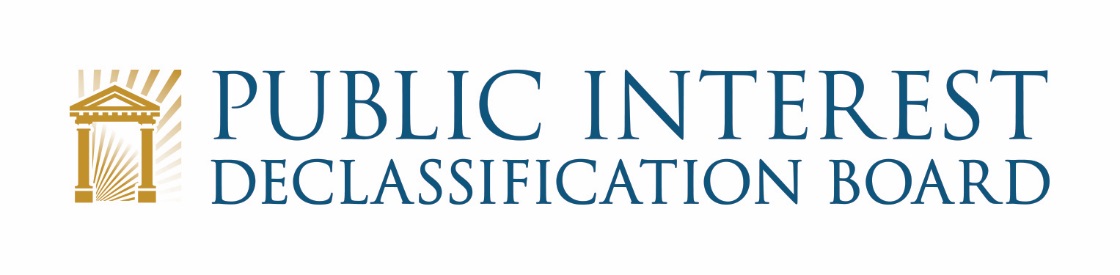 GOOGLE MEET VIDEO TELECONFERENCE:June 24, 2021 1:00 p.m. – 2:30 p.m.AgendaWelcome 									1:00 – 1:10 p.m.Mark Bradley, PIDB Executive SecretaryEzra Cohen, Chair, and all PIDB membersNational Archives Reopening StatusAdministrative mattersPreview of ISOO Annual ReportScope of meeting Recap of May Public Meeting						1:10 – 1:25 p.m.Ezra Cohen and MembersStatisticsMeeting content recap on 9/11 RecordsDiscussion of Comments, Questions and AnswersDiscussion of next steps including letter to the President or NSC with recommendations for declassificationRecap of Ezra Cohen’s Conversation with the Archivist			1:25 – 1:40 p.m.Ezra CohenPotential John F. Kennedy Assassination Records Collection records review  Increase Public AwarenessCongressional EngagementPlanning for the review of records (Sen. Murphy Request)			1:40 – 1:55 p.m.John PowersPlanning for the July Meeting at ODNIUpdate on Records Review RequestLogistics discussionUpdate on Letter to President Biden						1:55 – 2:00 p.m.John PowersDiscussion of Outreach Opportunities						2:00– 2:20 p.m.Ezra Cohen and MembersBlog postsMedia PlanPodcastsCongressional Outreach Discussion of future meetings and objectives					2:20 – 3:00 p.m.Ezra Cohen and MembersPossible recommendations for declassification of specific recordsOverclassification/SAPs (possible speakers: Former DEPSECDEF David Norquist; VCJCS Hyten, USAF)Modernizing classification – CoNGA (possible visit to NGA)Modernizing declassification – OUSDI (Congressionally Directed Action Report)Classified briefing from Department of Energy/Sandia National Lab regarding ACTICIRecap and Conclusion							3:00 p.m.	Ezra CohenMark Bradley